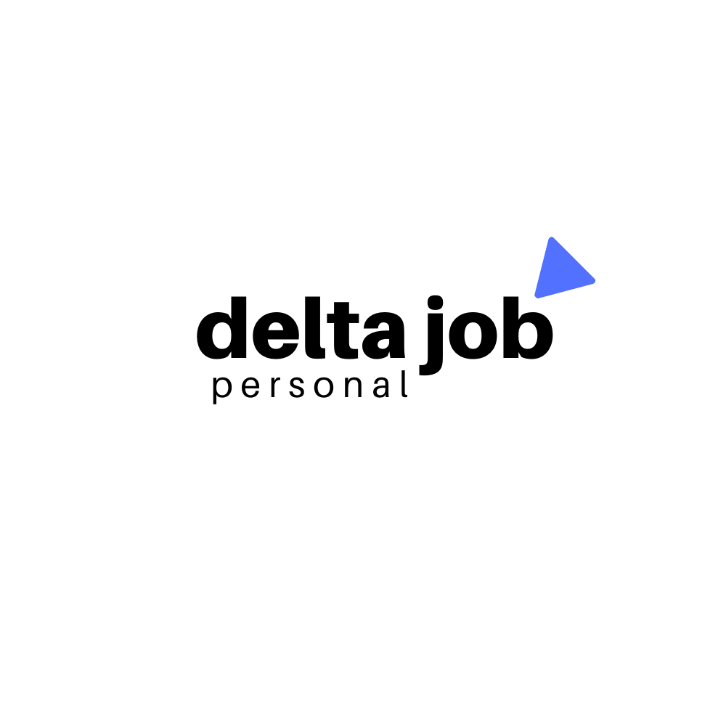 KANDIDAT (Bild/slika)KANDIDAT (Bild/slika)KANDIDAT (Bild/slika)KANDIDAT (Bild/slika)KANDIDAT (Bild/slika)KANDIDAT (Bild/slika)KANDIDAT (Bild/slika)KANDIDAT (Bild/slika)KANDIDAT (Bild/slika)KANDIDAT (Bild/slika)KANDIDAT (Bild/slika)KANDIDAT (Bild/slika)KANDIDAT (Bild/slika)  BerufAngaben zur Person   BerufAngaben zur Person Nachname(n) / Vorname(n)Nachname(n) / Vorname(n)Adresse(n)Adresse(n)TelefonTelefon+++++Mobil:Mobil:Mobil:Mobil:++++FaxFax+ + + + + + + + + + + + + E-MailE-MailStaatsangehörigkeitStaatsangehörigkeitGeburtsdatumGeburtsdatumGeschlechtGeschlechtBeruf Beruf BerufserfahrungBerufserfahrungZeitraumZeitraumBeruf oder FunktionBeruf oder FunktionWichtigste Tätigkeiten und ZuständigkeitenWichtigste Tätigkeiten und ZuständigkeitenName und Adresse des ArbeitgebersName und Adresse des ArbeitgebersTätigkeitsbereich oder BrancheTätigkeitsbereich oder BrancheSchul- und BerufsbildungSchul- und BerufsbildungBezeichnung der erworbenen QualifikationBezeichnung der erworbenen QualifikationStufe der nationalen oder internationalen KlassifikationStufe der nationalen oder internationalen KlassifikationPersönliche Fähigkeiten und KompetenzenPersönliche Fähigkeiten und KompetenzenMuttersprache(n)Muttersprache(n)Serbisch und EnglischSerbisch und EnglischSerbisch und EnglischSerbisch und EnglischSerbisch und EnglischSerbisch und EnglischSerbisch und EnglischSerbisch und EnglischSerbisch und EnglischSerbisch und EnglischSerbisch und EnglischSerbisch und EnglischSerbisch und EnglischSonstige Sprache(n)Sonstige Sprache(n)DeutschDeutschDeutschDeutschDeutschDeutschDeutschDeutschDeutschDeutschDeutschDeutschDeutschSelbstbeurteilungSelbstbeurteilungVerstehenVerstehenVerstehenVerstehenVerstehenSprechenSprechenSprechenSprechenSprechenSchreibenSchreibenEuropäische Kompetenzstufe (*)Europäische Kompetenzstufe (*)HörenHörenLesenLesenLesenAn Gesprächen teilnehmenAn Gesprächen teilnehmenZusammen-hängendes SprechenZusammen-hängendes SprechenZusammen-hängendes SprechenDeutschDeutschC2 Elementare Sprach-verwendung C2 Elementare Sprach-verwendung Elementare Sprach-verwendung C2 Elementare Sprachv-erwendung C2 C2 Elementare Sprach-verwendung C2 Elementare Sprach-verwendung EnglischEnglischA2 Elementare Sprach-verwendung A2 Elementare Sprach-verwendung Elementare Sprach-verwendung A2 Elementare Sprach-verwendung A2 A2 Elementare Sprach-verwendung A2 Elementare Sprach-verwendung (*) Referenzniveau des gemeinsamen europäischen Referenzrahmens(*) Referenzniveau des gemeinsamen europäischen Referenzrahmens(*) Referenzniveau des gemeinsamen europäischen Referenzrahmens(*) Referenzniveau des gemeinsamen europäischen Referenzrahmens(*) Referenzniveau des gemeinsamen europäischen Referenzrahmens(*) Referenzniveau des gemeinsamen europäischen Referenzrahmens(*) Referenzniveau des gemeinsamen europäischen Referenzrahmens(*) Referenzniveau des gemeinsamen europäischen Referenzrahmens(*) Referenzniveau des gemeinsamen europäischen Referenzrahmens(*) Referenzniveau des gemeinsamen europäischen Referenzrahmens(*) Referenzniveau des gemeinsamen europäischen Referenzrahmens(*) Referenzniveau des gemeinsamen europäischen Referenzrahmens(*) Referenzniveau des gemeinsamen europäischen ReferenzrahmensSoziale Fähigkeiten und Kompetenzen Soziale Fähigkeiten und Kompetenzen Immer für Teamarbeit bereitImmer für Teamarbeit bereitImmer für Teamarbeit bereitImmer für Teamarbeit bereitImmer für Teamarbeit bereitImmer für Teamarbeit bereitImmer für Teamarbeit bereitImmer für Teamarbeit bereitImmer für Teamarbeit bereitImmer für Teamarbeit bereitImmer für Teamarbeit bereitImmer für Teamarbeit bereitImmer für Teamarbeit bereitOrganisatorische Fähigkeiten und KompetenzenOrganisatorische Fähigkeiten und KompetenzenTechnische Fähigkeiten und KompetenzenTechnische Fähigkeiten und KompetenzenKenntnisse in ComputerdatenverarbeitungKenntnisse in ComputerdatenverarbeitungKenntnisse in ComputerdatenverarbeitungKenntnisse in ComputerdatenverarbeitungKenntnisse in ComputerdatenverarbeitungKenntnisse in ComputerdatenverarbeitungKenntnisse in ComputerdatenverarbeitungKenntnisse in ComputerdatenverarbeitungKenntnisse in ComputerdatenverarbeitungKenntnisse in ComputerdatenverarbeitungKenntnisse in ComputerdatenverarbeitungKenntnisse in ComputerdatenverarbeitungKenntnisse in ComputerdatenverarbeitungFührerschein(e)Führerschein(e)Zusätzliche AngabenZusätzliche Angaben